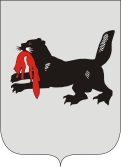 ИРКУТСКАЯ ОБЛАСТЬСЛЮДЯНСКАЯТЕРРИТОРИАЛЬНАЯ ИЗБИРАТЕЛЬНАЯ КОМИССИЯг. СлюдянкаО количестве подписей избирателей, представляемых для регистрации кандидата в депутаты Думы Новоснежнинского сельского поселения Слюдянского района по многомандатному избирательному округу № 2На основании пункта 1 статьи 37 Федерального закона от 12 июня 2002 года № 67-ФЗ «Об основных гарантиях избирательных прав и права на участие в референдуме граждан Российской Федерации», части 2 статьи 56, части 9 статьи 58 Закона Иркутской области от 11 ноября 2011 года № 116-ОЗ «О муниципальных выборах в Иркутской области», с учетом общего числа избирателей, зарегистрированных на территории многомандатного избирательного округа № 2, Слюдянская территориальная избирательная комиссияРЕШИЛА:1. Определить количество подписей избирателей, необходимое для регистрации кандидатов в депутаты Думы Новоснежнинского сельского поселения Слюдянского района по многомандатному избирательному округу № 2, которое составляет 0,5 процента от общего числа избирателей, зарегистрированных на территории соответствующего избирательного округа, и установить максимальное количество подписей избирателей, представляемых для регистрации указанных кандидатов, в количестве согласно приложению.2. Установить, что проверке подлежат все подписи избирателей и соответствующие им данные об избирателях, содержащиеся в подписных листах, представленных для регистрации кандидатов в депутаты Думы Новоснежнинского сельского поселения Слюдянского района по многомандатному избирательному округу № 2.Председатель комиссии                      		           	Н.Л. ЛазареваСекретарь комиссии                                                                  Н.Л. ТитоваПриложение к решению Слюдянской территориальнойизбирательной комиссии от «18» июня 2018 года № 80/648Количество подписей избирателей, представляемых для регистрациикандидатов в депутаты Думы Новоснежнинского сельского поселения Слюдянского района по многомандатному избирательному округу № 2Р Е Ш Е Н И ЕР Е Ш Е Н И Е18 июня 2018 года№ 80/648 Номер избирательного округаЧисло депутатских мандатовОбщее число избирателейв округе Количество подписей, необходимоедля регистрации кандидата(0,5 %)Максимальноеколичество подписей, представляемых визбирательнуюкомиссию для регистрации кандидатамногомандатный избирательный округ № 211751014